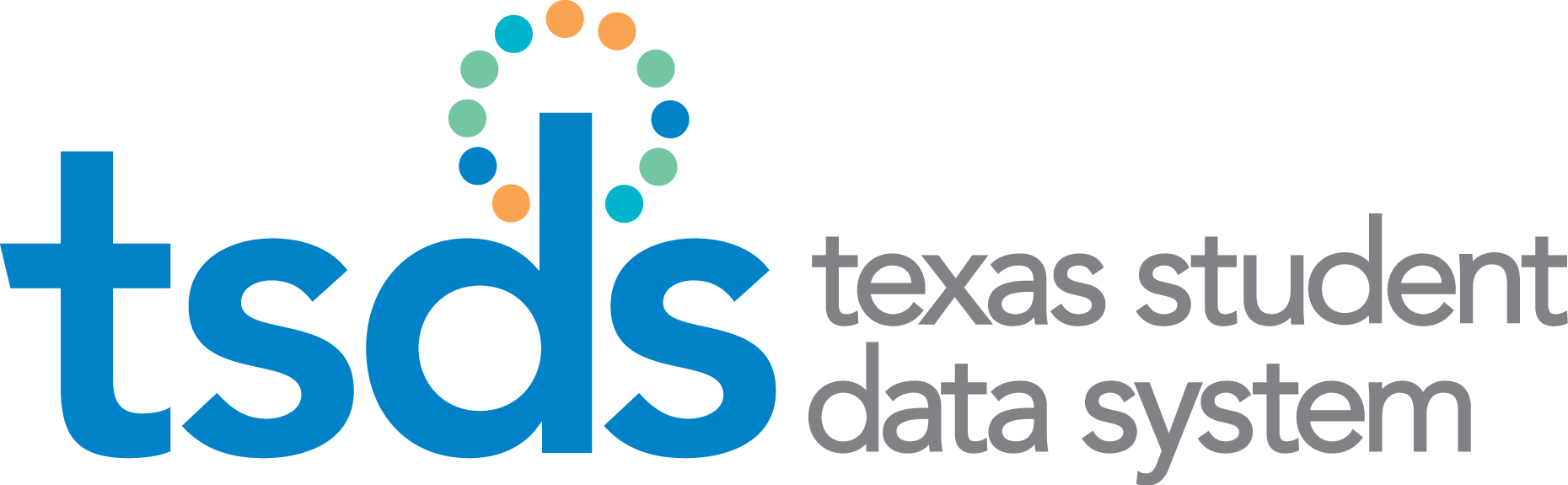 Texas Education Data Standards(TEDS)2016-2017 Code Table C022 – Service IDPost-Addendum Version 2017.A.2.1October 14, 2016Code
Table ID
NameDate
IssuedDate
IssuedDate
UpdatedDate
UpdatedDate
UpdatedC022SERVICE-ID04/02/8704/02/8707/01/201607/01/201607/01/2016CodeTranslationEligible for State High School CreditCourse Abbrev-iationCourse UnitsCTE Course
(H=High School,M=Middle School)Use the following codes to identify courses.Grades PK - 6, Elementary01010000Pre-KindergartenN01020000KindergartenN01020100Transition (Pre-First Grade, Developmental First)N02000000Elementary, Grades 1-6N02010000Grade 1N02020000Grade 2N02030000Grade 3N02040000Grade 4N02050000Grade 5N02060000Grade 6N01110000Languages Other Than English, Kindergarten – ArabicN02111000Languages Other Than English, Grade 1 – ArabicN02112000Languages Other Than English, Grade 2 – ArabicN02113000Languages Other Than English, Grade 3 - ArabicN02114000Languages Other Than English, Grade 4 - ArabicN02115000Languages Other Than English, Grade 5 - ArabicN02116000Languages Other Than English, Grade 6 - ArabicN01120000Languages Other Than English, Kindergarten – JapaneseN02121000Languages Other Than English, Grade 1 - JapaneseN02122000Languages Other Than English, Grade 2 - JapaneseN02123000Languages Other Than English, Grade 3 - JapaneseN02124000Languages Other Than English, Grade 4 - JapaneseN02125000Languages Other Than English, Grade 5 - JapaneseN02126000Languages Other Than English, Grade 6 - JapaneseN01400000Languages Other Than English, Kindergarten – ItalianN02401000Languages Other Than English, Grade 1 - ItalianN02402000Languages Other Than English, Grade 2 - ItalianN02403000Languages Other Than English, Grade 3 - ItalianN02404000Languages Other Than English, Grade 4 - ItalianN02405000Languages Other Than English, Grade 5 - ItalianN02406000Languages Other Than English, Grade 6 - ItalianN01410000Languages Other Than English, Kindergarten – FrenchN02411000Languages Other Than English, Grade 1 - FrenchN02412000Languages Other Than English, Grade 2 - FrenchN02413000Languages Other Than English, Grade 3 - FrenchN02414000Languages Other Than English, Grade 4 - FrenchN02415000Languages Other Than English, Grade 5 - FrenchN02416000Languages Other Than English, Grade 6 - FrenchN01420000Languages Other Than English, Kindergarten – GermanN02421000Languages Other Than English, Grade 1 - GermanN02422000Languages Other Than English, Grade 2 - GermanN02423000Languages Other Than English, Grade 3 - GermanN02424000Languages Other Than English, Grade 4 - GermanN02425000Languages Other Than English, Grade 5 - GermanN02426000Languages Other Than English, Grade 6 - GermanN01430000Languages Other Than English, Kindergarten – LatinN02431000Languages Other Than English, Grade 1 - LatinN02432000Languages Other Than English, Grade 2 – LatinN02433000Languages Other Than English, Grade 3 – LatinN02434000Languages Other Than English, Grade 4 – LatinN02435000Languages Other Than English, Grade 5 – LatinN02436000Languages Other Than English, Grade 6 – LatinN01440000Languages Other Than English, Kindergarten – SpanishN02441000Languages Other Than English, Grade 1 – SpanishN02442000Languages Other Than English, Grade 2 – SpanishN02443000Languages Other Than English, Grade 3 – SpanishN02444000Languages Other Than English, Grade 4 – SpanishN02445000Languages Other Than English, Grade 5 – SpanishN02446000Languages Other Than English, Grade 6 – SpanishN01450000Languages Other Than English, Kindergarten – RussianN02451000Languages Other Than English, Grade 1 – RussianN02452000Languages Other Than English, Grade 2 – RussianN02453000Languages Other Than English, Grade 3 – RussianN02454000Languages Other Than English, Grade 4 – RussianN02455000Languages Other Than English, Grade 5 – RussianN02456000Languages Other Than English, Grade 6 – RussianN01460000Languages Other Than English, Kindergarten – CzechN02461000Languages Other Than English, Grade 1 – CzechN02462000Languages Other Than English, Grade 2 – CzechN02463000Languages Other Than English, Grade 3 – CzechN02464000Languages Other Than English, Grade 4 – CzechN02465000Languages Other Than English, Grade 5 – CzechN02466000Languages Other Than English, Grade 6 – CzechN01470000Languages Other Than English, Kindergarten – PortugueseN02471000Languages Other Than English, Grade 1 – PortugueseN02472000Languages Other Than English, Grade 2 – PortugueseN02473000Languages Other Than English, Grade 3 – PortugueseN02474000Languages Other Than English, Grade 4 – PortugueseN02475000Languages Other Than English, Grade 5 – PortugueseN02476000Languages Other Than English, Grade 6 – PortugueseN01480000Languages Other Than English, Kindergarten – HebrewN02481000Languages Other Than English, Grade 1 - HebrewN02482000Languages Other Than English, Grade 2 - HebrewN02483000Languages Other Than English, Grade 3 - HebrewN02484000Languages Other Than English, Grade 4 - HebrewN02485000Languages Other Than English, Grade 5 - HebrewN02486000Languages Other Than English, Grade 6 - HebrewN01490000Languages Other Than English, Kindergarten – ChineseN02491000Languages Other Than English, Grade 1 - ChineseN02492000Languages Other Than English, Grade 2 - ChineseN02493000Languages Other Than English, Grade 3 - ChineseN02494000Languages Other Than English, Grade 4 - ChineseN02495000Languages Other Than English, Grade 5 - ChineseN02496000Languages Other Than English, Grade 6 - ChineseN01980000Languages Other Than English, Kindergarten - American Sign LanguageN02981000Languages Other Than English, Grade 1 - American Sign LanguageN02982000Languages Other Than English, Grade 2 - American Sign LanguageN02983000Languages Other Than English, Grade 3 - American Sign LanguageN02984000Languages Other Than English, Grade 4 - American Sign LanguageN02985000Languages Other Than English, Grade 5 - American Sign LanguageN02986000Languages Other Than English, Grade 6 - American Sign LanguageN11400000Languages Other Than English, Kindergarten - TurkishN11400100Languages Other Than English, Grade 1 - TurkishN11400200Languages Other Than English, Grade 2 - TurkishN11400300Languages Other Than English, Grade 3 - TurkishN11400400Languages Other Than English, Grade 4 - TurkishN11400500Languages Other Than English, Grade 5 - TurkishN11400600Languages Other Than English, Grade 6 - TurkishN11401800Languages Other Than English, Kindergarten - KoreanN11401900Languages Other Than English, Grade 1 - KoreanN11402000Languages Other Than English, Grade 2 - KoreanN11402100Languages Other Than English, Grade 3 - KoreanN11402200Languages Other Than English, Grade 4 - KoreanN11402300Languages Other Than English, Grade 5 - KoreanN11402400Languages Other Than English, Grade 6 - KoreanN11403600Languages Other Than English, Kindergarten - FarsiN11403700Languages Other Than English, Grade 1 - FarsiN11403800Languages Other Than English, Grade 2 - FarsiN11403900Languages Other Than English, Grade 3 - FarsiN11404000Languages Other Than English, Grade 4 - FarsiN11404100Languages Other Than English, Grade 5 - FarsiN11404200Languages Other Than English, Grade 6 - FarsiN02497009Other Foreign Languages, KindergartenN02497010Other Foreign Languages, Grade 1N02497020Other Foreign Languages, Grade 2N02497030Other Foreign Languages, Grade 3N02497040Other Foreign Languages, Grade 4N02497050Other Foreign Languages, Grade 5N02497060Other Foreign Languages, Grade 6N02500000Exploratory Foreign Languages, Grades K-6N02501000Cultural And Linguistic Topics, Grades K-6N02510001Art, KindergartenN02510004Art, Grade 1N02510005Art, Grade 2N02510006Art, Grade 3N02510007Art, Grade 4N02510008Art, Grade 5N02520004Music, KindergartenN02520005Music, Grade 1N02520006Music, Grade 2N02520007Music, Grade 3N02520008Music, Grade 4N02520009Music, Grade 5N02530002Physical Education, KN02530003Physical Education, Grades 1-6N02540005Theatre, KindergartenN02540006Theatre, Grade 1N02540007Theatre, Grade 2N02540008Theatre, Grade 3N02540009Theatre, Grade 4N02540010Theatre, Grade 5N02550020Health, KindergartenN02550030Health, Grade 1N02550040Health, Grade 2N02550050Health, Grade 3N02550060Health, Grade 4N02550070Health, Grade 5N02560005English As A Second Language, KindergartenN02560010English As A Second Language, Grade 1N02560020English As A Second Language, Grade 2N02560030English As A Second Language, Grade 3N02560040English As A Second Language, Grade 4N02560050English As A Second Language, Grade 5N02561005Spanish Language Arts, KindergartenN02561010Spanish Language Arts, Grade 1N02561020Spanish Language Arts, Grade 2N02561030Spanish Language Arts, Grade 3N02561040Spanish Language Arts, Grade 4N02561050Spanish Language Arts, Grade 5N02620001Reading, KindergartenN02620010Reading, Grade 1N02620020Reading, Grade 2N02620030Reading, Grade 3N02620040Reading, Grade 4N02620050Reading, Grade 5N02630001English Language Arts, KindergartenN02630010English Language Arts, Grade 1N02630020English Language Arts, Grade 2N02630030English Language Arts, Grade 3N02630040English Language Arts, Grade 4N02630050English Language Arts, Grade 5N02640005Mathematics, KindergartenN02640010Mathematics, Grade 1N02640020Mathematics, Grade 2N02640030Mathematics, Grade 3N02640040Mathematics, Grade 4N02640050Mathematics, Grade 5N02640060Mathematics, Grade 6N02650000Science, KindergartenN02650100Science, Grade 1N02650200Science, Grade 2N02650300Science, Grade 3N02650400Science, Grade 4N02650500Science, Grade 5N02660009Social Studies, KindergartenN02660010Social Studies, Grade 1N02660020Social Studies, Grade 2N02660030Social Studies, Grade 3N02660040Social Studies, Grade 4N02660050Social Studies, Grade 5N02660060Social Studies, Grade 6N02670000Technology Applications, KindergartenN02670010Technology Applications, Grade 1N02670020Technology Applications, Grade 2N02670030Technology Applications, Grade 3N02670040Technology Applications, Grade 4N02670050Technology Applications, Grade 5N02670060Technology Applications, Grade 6 (Course)N02670070Technology Applications, Grade 6 (Integrated)N02800000English Language Arts, Grade 6N02810000Reading, Grade 6N02820000Mathematics, Departmentalized Grade 6N02830000Science, Departmentalized Grade 6N02850000Physical Education, Departmentalized Grade 6N02860000Health, Departmentalized Grade 6N02870000Social Studies, Departmentalized Grade 6N02890000Music, General Music 6N02940000English As A Second Language, Departmentalized Grade 6N02950000Exploratory Languages, Departmentalized Grade 6N02960000Cultural And Linguistic Topics, Departmentalized Grade 6N03060600Science, Grade 6N03200510English Language Arts And Reading, Grade 6N03210520Spanish Language Arts, Grade 6N03210530English As A Second Language, Grade 6N03243610Speech Elective, Grade 6N03273410Reading Elective, Grade 6NGrades 7-8, Self-Contained02070000Grade 7, Self-ContainedN02080000Grade 8, Self-ContainedNGrades 7-8, GeneralEnglish Language Arts03200400English As A Second Language, Grade 7N03200500English As A Second Language, Grade 8N03200520English Language Arts And Reading, Grade 7N03200530English Language Arts And Reading, Grade 8N03200540English Language Arts, Grade 7N03200550English Language Arts, Grade 8N03243620Speech Elective, Grade 7N03243630Speech Elective, Grade 8N03273420Reading Elective, Grade 7N03273430Reading Elective, Grade 8N03273440Reading, Grade 7N03273450Reading, Grade 8NMathematics03103000Mathematics, Grade 7N03103100Mathematics, Grade 8NScience03060700Science, Grade 7N03060800Science, Grade 8NSocial Studies03343000Social Studies, Grade 7N03343100Social Studies, Grade 8NHealth03813000Health Education, Grades 7-8NPhysical Education03823000Physical Education, Grades 7-8NLanguages Other Than English03113000Languages Other Than English, Level I, Grades 6-8 – ArabicN03113100Languages Other Than English, Level II, Grades 6-8 – ArabicN03113200Languages Other Than English, Level III, Grades 6-8 – ArabicN03113300Languages Other Than English, Level IV, Grades 6-8 – ArabicN03123000Languages Other Than English, Level I, Grades 6-8 – JapaneseN03123100Languages Other Than English, Level II, Grades 6-8 – JapaneseN03123200Languages Other Than English, Level III, Grades 6-8 – JapaneseN03123300Languages Other Than English, Level IV, Grades 6-8 – JapaneseN03403000Languages Other Than English, Level I, Grades 6-8 – ItalianN03403100Languages Other Than English, Level II, Grades 6-8 – ItalianN03403200Languages Other Than English, Level III, Grades 6-8 – ItalianN03403300Languages Other Than English, Level IV, Grades 6-8 – ItalianN03413000Languages Other Than English Level I, Grades 6-8 – FrenchN03413100Languages Other Than English Level II, Grades 6-8 – FrenchN03413200Languages Other Than English Level III, Grades 6-8 – FrenchN03413300Languages Other Than English Level IV, Grades 6-8 – FrenchN03423000Languages Other Than English Level I, Grades 6-8 – GermanN03423100Languages Other Than English Level II, Grades 6-8 – GermanN03423200Languages Other Than English Level III, Grades 6-8 – GermanN03423300Languages Other Than English Level IV, Grades 6-8 – GermanN03433000Languages Other Than English Level I, Grades 6-8 – LatinN03433100Languages Other Than English Level II, Grades 6-8 – LatinN03433200Languages Other Than English Level III, Grades 6-8 – LatinN03433300Languages Other Than English Level IV, Grades 6-8 – LatinN03443000Languages Other Than English Level I, Grades 6-8 – SpanishN03443100Languages Other Than English Level II, Grades 6-8 – SpanishN03443200Languages Other Than English Level III, Grades 6-8 – SpanishN03443300Languages Other Than English Level IV, Grades 6-8 – SpanishN03453000Languages Other Than English, Level I, Grades 6-8 - RussianN03453100Languages Other Than English, Level II, Grades 6-8 - RussianN03453200Languages Other Than English, Level III, Grades 6-8 – RussianN03453300Languages Other Than English, Level IV, Grades 6-8 – RussianN03463000Languages Other Than English, Level I, Grades 6-8 – CzechN03463100Languages Other Than English, Level II, Grades 6-8 – CzechN03463200Languages Other Than English, Level III, Grades 6-8 – CzechN03463300Languages Other Than English, Level IV, Grades 6-8 – CzechN03473000Languages Other Than English, Level I, Grades 6-8 – PortugueseN03473100Languages Other Than English, Level II, Grades 6-8 – PortugueseN03473200Languages Other Than English, Level III, Grades 6-8 – PortugueseN03473300Languages Other Than English, Level IV, Grades 6-8 – PortugueseN03483000Languages Other Than English, Level I, Grades 6-8 – HebrewN03483100Languages Other Than English, Level II, Grades 6-8 – HebrewN03483200Languages Other Than English, Level III, Grades 6-8 – HebrewN03483300Languages Other Than English, Level IV, Grades 6-8 – HebrewN03493000Languages Other Than English, Level I, Grades 6-8 – ChineseN03493100Languages Other Than English, Level II, Grades 6-8 – ChineseN03493200Languages Other Than English, Level III, Grades 6-8 – ChineseN03493300Languages Other Than English, Level IV, Grades 6-8 – ChineseN03983000Languages Other Than English, Level I, Grades 6-8 - American Sign LanguageN03983100Languages Other Than English, Level II, Grades 6-8 - American Sign LanguageN03983200Languages Other Than English, Level III, Grades 6-8 - American Sign LanguageN03983300Languages Other Than English, Level IV, Grades 6-8 - American Sign LanguageN11400700Languages Other Than English, Level I, Grades 6-8 – TurkishN11400800Languages Other Than English, Level II, Grades 6-8 – TurkishN11400900Languages Other Than English, Level III, Grades 6-8 – TurkishN11401000Languages Other Than English, Level IV, Grades 6-8 – TurkishN11402500Languages Other Than English, Level I, Grades 6-8 – KoreanN11402600Languages Other Than English, Level II, Grades 6-8 – KoreanN11402700Languages Other Than English, Level III, Grades 6-8 – KoreanN11402800Languages Other Than English, Level IV, Grades 6-8 – KoreanN11404300Languages Other Than English, Level I, Grades 6-8 – FarsiN11404400Languages Other Than English, Level II, Grades 6-8 – FarsiN11404500Languages Other Than English, Level III, Grades 6-8 – FarsiN11404600Languages Other Than English, Level IV, Grades 6-8 – FarsiN03993000Other Foreign Languages Level I, Grades 6-8N03993100Other Foreign Languages Level II, Grades 6-8N03993500Other Foreign Languages Level III, Grades 6-8N03993600Other Foreign Languages Level IV, Grades 6-8N03994100Exploratory Languages, Grade 7N03994200Exploratory Languages, Grade 8N03994300Cultural And Linguistic Topics, Grade 7N03994400Cultural And Linguistic Topics, Grade 8NFine Arts03154110Art, Middle School 1N03154120Dance, Middle School 1N03154130Music, Middle School 1, BandN03154131Music, Middle School 1, ChoirN03154132Music, Middle School 1, OrchestraN03154133Music, Middle School 1, Instrumental EnsembleN03154134Music, Middle School 1, Vocal EnsembleN03154140Theatre, Middle School 1N03154210Art, Middle School 2N03154220Dance, Middle School 2N03154230Music, Middle School 2, BandN03154231Music, Middle School 2, Choir N03154232Music, Middle School 2, Orchestra N03154233Music, Middle School 2, Instrumental  EnsembleN03154234Music, Middle School 2, Vocal EnsembleN03154235Music, Middle School 2, Jazz EnsembleN03154240Theatre, Middle School 2N03154310Art, Middle School 3 N03154320Dance, Middle School 3N03154330Music, Middle School 3, BandN03154331Music, Middle School 3, Choir N03154332Music, Middle School 3, Orchestra N03154333Music, Middle School 3, Instrumental Ensemble N03154334Music, Middle School 3, Vocal Ensemble N03154335Music, Middle School 3, Jazz EnsembleN03154340Theatre, Middle School 3NTechnology Applications03580100Technology Applications, Grade 7 (Course)N03580110Technology Applications, Grade 7 (Integrated)N03580120Technology Applications, Grade 8 (Course)N03580130Technology Applications, Grade 8 (Integrated)NGrades 9-12English Language ArtsEnglish I For Speakers Of Other Languages03200600English I For Speakers Of Other LanguagesYENG1 SOL1Use the code below only for students receiving alternate content and meeting state testing requirements with alternate assessments.03200607English I For Speakers Of Other LanguagesYENG1 SOL1English II For Speakers Of Other Languages03200700English II For Speakers Of Other LanguagesYENG2 SOL1Use the code below only for students receiving alternate content and meeting state testing requirements with alternate assessments.03200707English II For Speakers Of Other LanguagesYENG2 SOL1English I03220100English IYENG 11Use the code below only for students receiving alternate content and meeting state testing requirements with alternate assessments.03220107English IYENG 11English II03220200English IIYENG 21Use the code below only for students receiving alternate content and meeting state testing requirements with alternate assessments.03220207English II YENG 21English III03220300English IIIYENG 31English IV03220400English IVYENG 41ELA/R - Additional High School Courses03221100Research/Technical WritingYTECH WR.5-103221200Creative WritingYCREAT WR.5-103221300Practical Writing SkillsYPRACT WR.5-103221500Literary GenresYLIT GENR.5-103221600Humanities (First Time Taken)YHUMANIT.5-103221610Humanities (Second Time Taken)YHUMANIT2.5-103221700Visual Media Analysis and ProductionYVI MEDIA.503221800Independent Study In English (First Time Taken)YIND ENG.5-103221810Independent Study In English (Second Time Taken)YIND ENG2  .5-103221820Independent Study In English (Third Time Taken)YIND ENG3  .5-103221830Independent Study in English; Hebrew ScripturesYHEBSCEN   .5-103221840Independent Study in English: New TestamentYNEWTENG   .5-103221850Independent Study in English:  Hebrew Scriptures and New TestamentYHSNTENG.5-103230100JournalismYJRNLSM.5-103230110Advanced Journalism: Yearbook IYYBK1.5-103230120Advanced Journalism: Yearbook IIYYBK2.5-103230130Advanced Journalism: Yearbook IIIYYBK3.5-103230140Advanced Journalism: Newspaper IYNP1.5-103230150Advanced Journalism: Newspaper IIYNP2.5-103230160Advanced Journalism: Newspaper IIIYNP3.5-103230170Advanced Journalism: Literary Magazine IYLM1.5-103230180Advanced Journalism: Literary Magazine IIYLM2.5-103230190Advanced Journalism: Literary Magazine IIIYLM3.5-103230800PhotojournalismYPHOTJOUR  .5-103231000Independent Study In Journalism (First Time Taken)YIND JOUR  .5-103231011Independent Study In Journalism (Second Time Taken)YINDJOUR2.5-103231022Independent Study In Journalism (Third Time Taken)YINDJOUR3.5-103231900Advanced Broadcast Journalism IYBRCTJOR1.5-103231901Advanced Broadcast Journalism IIYBRCTJOR2.5-103231902Advanced Broadcast Journalism IIIYBRCTJOR3.5-103240200Oral Interpretation IYORALINT1.5-103240300Oral Interpretation IIYORALINT2.5-103240400Oral Interpretation IIIYORALINT3.5-103240600Debate IYDEBATE 1.5-103240700Debate IIYDEBATE 2.5-103240800Debate IIIYDEBATE 3.5-103240900Public Speaking IYPUBSPKG1.5-103241000Public Speaking IIYPUBSPKG2.5-103241100Public Speaking IIIYPUBSPKG3.5-103241200Independent Study In Speech (First Time Taken)YIND SPCH.5-103241210Independent Study In Speech (Second Time Taken)YINDSPCH2.5-103241220Independent Study In Speech (Third Time Taken)YINDSPCH3.5-103241400Communication ApplicationsYCOMMAPP.503241401Contemporary MediaYCONTMED103270100College Readiness And Study SkillsYCRSS.503270700Reading IYREAD1.5-103270800Reading IIYREAD2.5-103270900Reading IIIYREAD3.5-1MathematicsAlgebra I03100500Algebra IYALG 11Use the code below only for students receiving alternate content and meeting state testing requirements with alternate assessments.03100507Algebra IYALG 11Algebra II03100600Algebra IIYALG 2.5-1Geometry03100700GeometryYGEOM103101100PrecalculusYPRE CALC.5-103102400Mathematical Models With ApplicationsYMTHMOD.5-103102500Independent Study In Mathematics (First Time Taken)YINSTUMTH.5-103102501Independent Study In Mathematics (Second Time Taken)YINSTMTH2.5-103102502Independent Study in Mathematics (Third Time Taken)YINSTMTH3.5-103102510Advanced Quantitative ReasoningYADQUANR.5-103102520Discrete Mathematics for Problem SolvingYDISMAPS.5-103102530StatisticsYSTATS103102540Algebraic ReasoningYALGREA1Codes for additional courses that may satisfy mathematics graduation requirements are located in this document under the career and technical education and technology applications sections. For a complete list of courses, refer to the appropriate graduation requirements in 19 TAC, Chapter 74.ScienceBiology03010200BiologyYBIO1Use the code below only for students receiving alternate content and meeting state testing requirements with alternate assessments.03010207BiologyYBIO103020000Environmental SystemsYENVIRSYS103030000Aquatic ScienceYAQUA SCI1Chemistry03040000ChemistryYCHEM1Physics03050000PhysicsYPHYSICS103060100AstronomyYASTRMY103060200Earth and Space ScienceYESS103060201Integrated Physics And ChemistryYIPC1Codes for additional courses that may satisfy science graduation requirements are located in this document under the career and technical education section. For a complete list of courses, refer to the appropriate graduation requirements in 19 TAC, Chapter 74.Social StudiesWorld Geography Studies03320100World Geography StudiesYW GEO103330100United States GovernmentYGOVT.5United States History Studies Since 187703340100United States History Studies Since 1877YUS HIST1Use the code below only for students receiving alternate content and meeting state testing requirements with alternate assessments.03340107United States History Studies Since 1877YUS HIST1World History Studies03340400World History StudiesYW HIST103350100PsychologyYPSYCH.5 03370100SociologyYSOC.5 03380001Social Studies Advanced Studies (First Time Taken)YSSADV1.5-103380002Special Topics in Social Studies (First Time Taken)YSPTSS.5 03380003Social Studies Research Methods (First Time Taken)YSS RES.5 03380021Social Studies Advanced Studies (Second Time Taken)YSSADV2.5-103380022Special Topics in Social Studies (Second Time Taken)YSPTSS2.5 03380023Social Studies Research Methods (Second Time Taken)YSS RES2.5 03380032Special Topics in Social Studies (Third Time Taken)YSPTSS3.5 03380033Social Studies Research Methods (Third Time Taken)YSS RES3.5 03380042Special Topics in Social Studies (Fourth Time Taken)YSPTSS4.5 03380043Social Studies Research Methods (Fourth Time Taken)YSS RES4.5 03380052Special Topics in Social Studies: Hebrew Scriptures (Old Testament)YHEBSCSS.5 03380062Special Topics in Social Studies: New TestamentYNEWTSS.5 03380072Special Topics in Social Studies: Hebrew Scriptures (Old Testament) and New TestamentYHSNTSS.5 03380082Personal Financial LiteracyYPFL.5Economics with Emphasis on the Free Enterprise System and its Benefits03310300Economics with Emphasis on the Free Enterprise System and Its BenefitsYECO-FE.5 03310301Economics Advanced Studies (First Time Taken)YECO ADV.5 03310321Economics Advanced Studies (Second Time Taken)YECO ADV2.5 Health03810100Health EducationYHLTH ED.503810200Advanced Health EducationYADHLTHED.5Physical EducationPES00052Foundations of Personal FitnessYPEFOUND.5-1PES00053Adventure/Outdoor EducationYPEAOA.5-1PES00054Aerobic ActivitiesYPEAA.5-1PES00055Individual or Team SportsYPEITS.5-1PES00000PE Substitution Athletics 1YSUBATH1.5-1PES00001PE Substitution Athletics 2YSUBATH2.5-1PES00002PE Substitution Athletics 3YSUBATH3.5-1PES00003PE Substitution Athletics 4YSUBATH4.5-1PES00004PE Substitution JROTC1YSUBJ1.5-1PES00008PE Substitution Non-District Program 1YSUBPRO1.5-1PES00009PE Substitution Non-District Program 2YSUBPRO2.5-1PES00010PE Substitution Non-District Program 3YSUBPRO3.5-1PES00011PE Substitution Non-District Program 4YSUBPRO4.5-1PES00012PE Substitution Marching BandYSUBMB.5-1PES00013PE Substitution CheerleadingYSUBCHLDG.5-1PES00014PE Substitution Drill TeamYSUBDT.5-1PES00015PE Substitution Academic ElectiveYSUBACAD.5-1Languages Other Than English11410000Special Topics in Language and CultureYSPECTLC103110100Languages Other Than English Level I -ArabicYARABIC 1103110200Languages Other Than English Level II-ArabicYARABIC 2103110300Languages Other Than English Level III –ArabicYARABIC 3103110400Languages Other Than English Level IV –ArabicYARABIC 4103110500Languages Other Than English Level V –ArabicYARABIC 5103110600Languages Other Than English Level VI - ArabicYARABIC 6103110700Languages Other Than English Level VII– ArabicYARABIC 7103110800Cultural And Linguistic Topics– ArabicYARABCLT.5-103120100Languages Other Than English Level I– JapaneseYJAPN 1103120200Languages Other Than English Level II–JapaneseYJAPN 2103120300Languages Other Than English Level III-JapaneseYJAPN 3103120400Languages Other Than English Level IV–JapaneseYJAPN 4103120500Languages Other Than English Level V– JapaneseYJAPN 5103120600Languages Other Than English Level VI–JapaneseYJAPN 6103120700Languages Other Than English Level VII-JapaneseYJAPN 7103120800Cultural And Linguistic Topics– Japanese YJAPNCLT.5-103400100Languages Other Than English Level I – ItalianYITAL 1103400200Languages Other Than English Level II – Italian YITAL 2103400300Languages Other Than English Level III – Italian YITAL 3103400400Languages Other Than English Level IV  – ItalianYITAL 4103400500Languages Other Than English Level V – Italian YITAL 5103400600Languages Other Than English Level VI – Italian YITAL 6103400700Languages Other Than English Level VII – Italian YITAL 7103400800Cultural And Linguistic Topics – ItalianYITALCLT.5-103410100Languages Other Than English Level I – French YFREN 1103410200Languages Other Than English Level II  – French YFREN 2103410300Languages Other Than English Level III  – French YFREN 3103410400Languages Other Than English Level IV – French YFREN 4103410500Languages Other Than English Level V – French YFREN 5103410600Languages Other Than English Level VI  – French YFREN 6103410700Languages Other Than English Level VII  – French YFREN 7103410800Cultural And Linguistic Topics – French YFRENCLT.5-103420100Languages Other Than English Level I – German YGERMAN 1103420200Languages Other Than English Level II – GermanYGERMAN 2103420300Languages Other Than English Level III – German YGERMAN 3103420400Languages Other Than English Level IV – German YGERMAN 4103420500Languages Other Than English Level V – German YGERMAN 5103420600Languages Other Than English Level VI – German YGERMAN 6103420700Languages Other Than English Level VII – GermanYGERMAN 7103420800Cultural And Linguistic Topics – GermanYGERCLT.5-103430100Languages Other Than English Level I – LatinYLATIN 1103430200Languages Other Than English Level II – Latin YLATIN 2103430300Languages Other Than English Level III  – Latin YLATIN 3103430400Languages Other Than English Level IV  – Latin YLATIN 4103430500Languages Other Than English Level V – Latin YLATIN 5103430600Languages Other Than English Level VI  – Latin YLATIN 6103430700Languages Other Than English Level VII  – Latin YLATIN 7103430800Cultural And Linguistic Topics – Latin YLATINCLT.5-103440100Languages Other Than English Level I – SpanishYSPAN 1103440110Languages Other Than English Level I – Spanish For Spanish SpeakersYSSSPAN 1103440200Languages Other Than English Level II  – Spanish YSPAN 2103440220Languages Other Than English Level II – Spanish For Spanish SpeakersYSSSPAN 2103440300Languages Other Than English Level III  – SpanishYSPAN 3103440330Languages Other Than English Level III – Spanish For Spanish SpeakersYSSSPAN 3103440400Languages Other Than English Level IV  – Spanish YSPAN 4103440440Languages Other Than English Level IV – Spanish For Spanish SpeakersYSSSPAN 4103440500Languages Other Than English Level V – Spanish YSPAN 5103440550Languages Other Than English Level V – Spanish For Spanish SpeakersYSSSPAN 5103440600Languages Other Than English Level VI – Spanish YSPAN 6103440660Languages Other Than English Level VI – Spanish For Spanish SpeakersYSSSPAN 6103440700Languages Other Than English Level VII– Spanish YSPAN 7103440770Languages Other Than English Level VII – Spanish For Spanish SpeakersYSSSPAN 7103440800Cultural And Linguistic Topics – Spanish YSPANCLT.5-103450100Languages Other Than English Level I  – Russian YRUSS 1103450200Languages Other Than English Level II – Russian YRUSS 2103450300Languages Other Than English Level III  – Russian YRUSS 3103450400Languages Other Than English Level IV – Russian YRUSS 4103450500Languages Other Than English Level V – Russian YRUSS 5103450600Languages Other Than English Level VI – Russian YRUSS 6103450700Languages Other Than English Level VII – Russian YRUSS 7103450800Cultural And Linguistic Topics  – Russian YRUSSCLT.5-103460100Languages Other Than English Level I – Czech YCZECH 1103460200Languages Other Than English Level II – Czech YCZECH 2103460300Languages Other Than English Level III  – Czech YCZECH 3103460400Languages Other Than English Level IV – Czech YCZECH 4103460500Languages Other Than English Level V  – Czech YCZECH 5103460600Languages Other Than English Level VI  – Czech YCZECH 6103460700Languages Other Than English Level VII  – Czech YCZECH 7103460800Cultural And Linguistic Topics – Czech YCZECHCLT.5-103470100Languages Other Than English Level I  – PortugueseYPORTUG 1103470200Languages Other Than English Level II – PortugueseYPORTUG 2103470300Languages Other Than English Level III – PortugueseYPORTUG 3103470400Languages Other Than English Level IV – PortugueseYPORTUG 4103470500Languages Other Than English Level V – PortugueseYPORTUG 5103470600Languages Other Than English Level VI – PortugueseYPORTUG 6103470700Languages Other Than English Level VII – Portuguese YPORTUG 7103470800Cultural And Linguistic Topics– PortugueseYPRTGCLT.5-103480100Languages Other Than English Level I– HebrewYHEB 1103480200Languages Other Than English Level II – HebrewYHEB 2103480300Languages Other Than English Level III – HebrewYHEB 3103480400Languages Other Than English Level IV – HebrewYHEB 4103480500Languages Other Than English Level V – HebrewYHEB 5103480600Languages Other Than English Level VI – HebrewYHEB 6103480700Languages Other Than English Level VII– HebrewYHEB 7103480800Cultural And Linguistic Topics– Hebrew YHEBCLT.5-103490100Languages Other Than English Level I– ChineseYCHIN 1103490200Languages Other Than English Level II – Chinese YCHIN 2103490300Languages Other Than English Level III – ChineseYCHIN 3103490400Languages Other Than English Level IV– Chinese YCHIN 4103490500Languages Other Than English Level V– ChineseYCHIN 5103490600Languages Other Than English Level VI– ChineseYCHIN 6103490700Languages Other Than English Level VII– ChineseYCHIN 7103490800Cultural And Linguistic Topics – ChineseYCHINCLT.5-103510100Languages Other Than English-Vietnamese Level I YVIETNA 1103510200Languages Other Than English-Vietnamese Level IIYVIETNA 2103510300Languages Other Than English-Vietnamese Level IIIYVIETNA 3103510400Languages Other Than English-Vietnamese Level IVYVIETNA 4103510500Languages Other Than English-Vietnamese Level VYVIETNA 5103510600Languages Other Than English-Vietnamese Level VIYVIETNA 6103510700Languages Other Than English-Vietnamese Level VIIYVIETNA 7103520100Languages Other Than English-Hindi Level I YHINDI 1103520200Languages Other Than English-Hindi Level II YHINDI 2103520300Languages Other Than English-Hindi Level III YHINDI 3103520400Languages Other Than English-Hindi Level IV YHINDI 4103520500Languages Other Than English-Hindi Level V YHINDI 5103520600Languages Other Than English-Hindi Level VI YHINDI 6103520700Languages Other Than English-Hindi Level VII YHINDI 7103980100Languages Other Than English Level I– American Sign LanguageYASL 1103980200Languages Other Than English Level II– American Sign LanguageYASL 2103980300Languages Other Than English Level III– American Sign LanguageYASL 3103980400Languages Other Than English Level IV – American Sign LanguageYASL 4103980500Languages Other Than English Level V – American Sign LanguageYASL 5103980600Languages Other Than English Level VI– American Sign LanguageYASL 6103980700Languages Other Than English Level VII– American Sign LanguageYASL 7111401100Languages Other Than English Level I – TurkishYTURKISH1111401200Languages Other Than English Level II – Turkish YTURKISH2111401300Languages Other Than English Level III – Turkish YTURKISH3111401400Languages Other Than English Level IV – Turkish YTURKISH4111401500Languages Other Than English Level V – Turkish YTURKISH5111401600Languages Other Than English Level VI  – Turkish YTURKISH6111401700Languages Other Than English Level VII – Turkish YTURKISH7111402900Languages Other Than English Level I – KoreanYKOREAN1111403000Languages Other Than English Level II – Korean YKOREAN2111403100Languages Other Than English Level III  - Korean YKOREAN3111403200Languages Other Than English Level IV  - KoreanYKOREAN4111403300Languages Other Than English Level V – Korean YKOREAN5111403400Languages Other Than English Level VI – Korean YKOREAN6111403500Languages Other Than English Level VII – Korean YKOREAN7111404700Languages Other Than English Level I  - Farsi YFARSI1111404800Languages Other Than English Level II – Farsi YFARSI2111404900Languages Other Than English Level III  - Farsi YFARSI3111405000Languages Other Than English Level IV  -Farsi YFARSI4111405100Languages Other Than English Level V – Farsi YFARSI5111405200Languages Other Than English Level VI – Farsi YFARSI6111405300Languages Other Than English Level VII – Farsi YFARSI7103990100Exploratory Languages, High School YEXPL LAN.5-103993200Other Foreign Languages Level I YOTHR FL1103993300Other Foreign Languages Level II YOTHR FL2103993400Other Foreign Languages Level III YOTHR FL3103996000Other Foreign Languages Level IV YOTHR FL4103996100Other Foreign Languages Level V YOTHR FL5103996200Other Foreign Languages Level VI YOTHR FL6103996300Other Foreign Languages Level VII YOTHR FL7103996888Other Foreign Language Cultural And Linguistic Topics YOTHFLCLT.5-1Fine ArtsFAS00001Fine Arts Substitution, Community-based ProgramYSUBFACB103150100Music I, Band IYMUS1BAND103150200Music II, Band IIYMUS2BAND103150300Music III, Band IIIYMUS3BAND103150400Music IV, Band IVYMUS4BAND103150500Music I, Orchestra I YMUS1ORCH103150600Music II, Orchestra IIYMUS2ORCH103150700Music III, Orchestra IIIYMUS3ORCH103150800Music IV, Orchestra IVYMUS4ORCH103150900Music I, Choir IYMUS1CHOR103151000Music II, Choir IIYMUS2CHOR103151100Music III, Choir IIIYMUS3CHOR103151200Music IV, Choir IVYMUS4CHOR103151300Music I, Jazz Ensemble IYMUS1JZBN103151400Music II, Jazz Ensemble II YMUS2JZBN103151500Music III, Jazz Ensemble III YMUS3JZBN103151600Music IV, Jazz Ensemble IV YMUS4JZBN103151700Music I, Instrumental Ensemble IYMUS1INEN103151800Music II, Instrumental Ensemble IIYMUS2INEN103151900Music III, Instrumental Ensemble IIIYMUS3INEN103152000Music IV, Instrumental Ensemble IVYMUS4INEN103152100Music I, Vocal Ensemble IYMUS1VOEN103152200Music II, Vocal Ensemble IIYMUS2VOEN103152300Music III, Vocal Ensemble IIIYMUS3VOEN103152400Music IV, Vocal Ensemble IVYMUS4VOEN103152500Music I, Applied Music I YMUS1APL103152600Music II, Applied Music II YMUS2APL103152601Music III, Applied Music IIIYMUS3APL103152602Music IV, Applied Music IVYMUS4APL103153000Music I, Jazz Improvisation IYMUS1JZIM103153100Music II, Jazz Improvisation IIYMUS2JZIM103153200Music III, Jazz Improvisation IIIYMUS3JZIM103153300Music IV, Jazz Improvisation IVYMUS4JZIM103153400Music I, World Music Ensemble IYMUS1WME103153500Music II, World Music Ensemble IIYMUS2WME103153600Music III, World Music Ensemble IIIYMUS3WME103153700Music IV, World Music Ensemble IVYMUS4WME103153800Music I, Mariachi IYMUS1MAR103153900Music II, Mariachi IIYMUS2MAR103154000Music III, Mariachi IIIYMUS3MAR103154100Music IV, Mariachi IVYMUS4MAR103154200Music I, Piano IYMUS1PIA103154300Music II, Piano IIYMUS2PIA103154400Music III, Piano IIIYMUS3PIA103154500Music IV, Piano IVYMUS4PIA103154600Music I, Guitar IYMUS1GTR103154700Music II, Guitar IIYMUS2GTR103154800Music III, Guitar IIIYMUS3GTR103154900Music IV, Guitar IVYMUS4GTR103155000Music I, Harp IYMUS1HRP103155100Music II, Harp IIYMUS2HRP103155200Music III, Harp IIIYMUS3HRP103155300Music IV, Harp IVYMUS4HRP103155400Music Studies, Music Theory IYMUSSMT1103155500Music Studies, Music Theory IIYMUSSMT2103155600Music Studies, Music Appreciation I YMUSSMA1103155700Music Studies, Music Appreciation IIYMUSSMA2103155800Music Studies, Music Business IYMUSSMB1103155900Music Studies, Music Business IIYMUSSMB2103156000Music Studies, Music Composition IYMUSSMC1103156100Music Studies, Music Composition IIYMUSSMC2103156200Music Studies, Music Production IYMUSSMP1103156300Music Studies, Music Production IIYMUSSMP2103156400Music Studies, Music and Media Communications IYMUSSMCOM1103156500Music Studies, Music and Media Communications IIYMUSSMCOM2103250100Theatre I, Theatre Arts IYTH1103250200Theatre II, Theatre Arts II YTH2103250300Theatre III, Theatre Arts III YTH3103250400Theatre IV, Theatre Arts IV YTH4103250500Technical Theatre IYTH1TECH103250600Technical Theatre IIYTH2TECH103250700Theatre I, Theatre Production I YTH1PROD.5-103250800Theatre II, Theatre Production II YTH2PROD.5-103250900Theatre III, Theatre Production III YTH3PROD.5-103251000Theatre IV, Theatre Production IV YTH4PROD.5-103251100Technical Theatre III YTH3TECH103251200Technical Theatre IV YTH4TECH103251300Theatre I, Theatre and Media Communications IYTH1MCOM103251400Theatre II, Theatre and Media Communications IIYTH2MCOM103251500Theatre III, Playwriting IYTH3PLAY103251600Theatre IV, Playwriting IIYTH4PLAY103251700Theatre III, Directing IYTH3DIR103251800Theatre IV, Directing IIYTH4DIR103251900Musical Theatre IYMUSTH1103252000Musical Theatre IIYMUSTH2103252100Musical Theatre IIIYMUSTH3103252200Musical Theatre IVYMUSTH4103252300Technical Theatre II, Lighting and SoundYTTH2LAS0.5-1.003252400Technical Theatre III, Advanced Lighting and SoundYTTH3ALAS0.5-1.003252500Technical Theatre IV, Advanced Lighting and SoundYTTH4ALAS0.5-1.003252600Technical Theatre II, StagecraftYTTH2SC0.5-1.003252700Technical Theatre III, Advanced StagecraftYTTH3ASC0.5-1.003252800Technical Theatre IV, Advanced StagecraftYTTH4ASC0.5-1.003252900Technical Theatre II, Costume ConstructionYTTH2COS0.5-1.003253000Technical Theatre III, Advanced Costume ConstructionYTTH3ACOS0.5-1.003253100Technical Theatre IV, Advanced Costume ConstructionYTTH4ACOS0.5-1.003253200Technical Theatre II, Make-up for the TheatreYTTH2MAKE0.5-1.003253300Technical Theatre III, Make-up for the TheatreYTTH3MAKE0.5-1.003253400Technical Theatre IV, Make-up for the TheatreYTTH4MAKE0.5-1.003253500Technical Theatre II, Design for the TheatreYTTH2DES0.5-1.003253600Technical Theatre III, Advanced Design for the TheatreYTTH3ADES0.5-1.003253700Technical Theatre IV, Advanced Design for the TheatreYTTH4ADES0.5-1.003253800Technical Theatre II, Theatre ManagementYTTH2MGT0.5-1.003253900Technical Theatre III, Advanced Theatre ManagementYTTH3AMGT0.5-1.003254000Technical Theatre IV, Advanced Theatre ManagementYTTH4AMGT0.5-1.003500100Art I YART 1103500120Art I, Art and Media Communications IYART1MCOM103500110Art I, Art AppreciationYART1APP103500200Art IIYART2103500300Art IIIYART3103500400Art IVYART4103500500Art II, Drawing IYART2DRAW103500600Art II, Painting IYART2PATG103500700Art II, Printmaking IYART2PRNT103500800Art II, Fibers IYART2FBRS103500900Art II, Ceramics IYART2CRMC103501000Art II, Sculpture IYART2SCLP103501100Art II, Jewelry IYART2JWLR103501200Art II, Photography IYART2PHTO103501210Art II, Design IYART2DES103501220Art II, Digital Art and Media IYART2DGMD103501230Art II, Art and Media Communications IIYART2MCOM103501300Art III, Drawing IIYART3DRAW103501400Art III, Painting IIYART3PATG103501500Art III, Printmaking IIYART3PRNT103501600Art III, Fibers IIYART3FBRS103501800Art III, Ceramics IIYART3CRMC103501900Art III, Sculpture IIYART3SCLP103502000Art III, Jewelry IIYART3JWLR103502200Art III, Photography IIYART3PHTO103502210Art III, Design IIYART3DES103502220Art III, Digital Art and Media IIYART3DGMD103502300Art IV, Drawing IIIYART4DRAW103502400Art IV, Painting IIIYART4PATG103502500Art IV, Printmaking IIIYART4PRNT103502600Art IV, Fibers IIIYART4FBRS103502700Art IV, Ceramics IIIYART4CRMC103502800Art IV, Sculpture IIIYART4SCLP103502900Art IV, Jewelry IIIYART4JWLR103503100Art IV, Photography III YART4PHTO103503210Art IV, Design IIIYART4DES103503220Art IV, Digital Art and Media IIIYART4DGMD103830100Dance I, Principles of Dance IYDANCE 1103830200Dance II, Principles of Dance IIYDANCE 2103830300Dance III, Principles of Dance IIIYDANCE 3103830400Dance IV, Principles of Dance IVYDANCE 4103830500Dance I, Ballet IYDAN1BAL103830600Dance II, Ballet IIYDAN2BAL103830700Dance III, Ballet IIIYDAN3BAL103830800Dance IV, Ballet IVYDAN4BAL103830900Dance I, Modern/Contemporary IYDAN1MC103831000Dance II, Modern/Contemporary IIYDAN2MC103831100Dance III, Modern/Contemporary IIIYDAN3MC103831200Dance IV, Modern/Contemporary IVYDAN4MC103831300Dance I, Jazz IYDAN1JZ103831400Dance II, Jazz IIYDAN2JZ103831500Dance III, Jazz IIIYDAN3JZ103831600Dance IV, Jazz IVYDAN4JZ103831700Dance I, Tap IYDAN1TAP103831800Dance II, Tap IIYDAN2TAP103831900Dance III, Tap IIIYDAN3TAP103832000Dance IV, Tap IVYDAN4TAP103832100Dance I, World Dance Forms IYDAN1WDF103832200Dance II, World Dance Forms IIYDAN2WDF103832300Dance III, World Dance Forms IIIYDAN3WDF103832400Dance IV, World Dance Forms IVYDAN4WDF103832500Dance I, Dance Composition/Improvisation IYDAN1CI103832600Dance II, Dance Composition/Improvisation IIYDAN2CI103832700Dance III, Dance Composition/Improvisation IIIYDAN3CI103832800Dance IV, Dance Composition/Improvisation IVYDAN4CI103832900Dance I, Dance Theory IYDAN1THY103833000Dance II, Dance Theory IIYDAN2THY103833100Dance III, Dance Theory IIIYDAN3THY103833200Dance IV, Dance Theory IVYDAN4THY103833300Dance I, Performance/Ensemble IYDAN1PE103833400Dance II, Performance/Ensemble IIYDAN2PE103833500Dance III, Performance/Ensemble IIIYDAN3PE103833600Dance IV, Performance/Ensemble IVYDAN4PE103833700Dance I, Dance Production IYDAN1PRD103833800Dance II, Dance Production IIYDAN2PRD103833900Dance III, Dance Production IIIYDAN3PRD103834000Dance IV, Dance Production IVYDAN4PRD103834100Dance I, Dance Wellness IYDAN1WEL103834200Dance II, Dance Wellness IIYDAN2WEL103834300Dance III, Dance Wellness IIIYDAN3WEL103834400Dance IV, Dance Wellness IVYDAN4WEL103834500Dance I, Dance and Media Communications IYDAN1MCOM103834600Dance II, Dance and Media Communications IIYDAN2MCOM103834700Dance III, Dance History IYDAN3HIS103834800Dance IV, Dance History IIYDAN4HIS1Codes for additional courses that may satisfy fine arts graduation requirements are located in this document under the career and technical education and technology applications sections. For a complete list of courses, refer to the appropriate graduation requirements in 19 TAC, Chapter 74.Grades 9-12, Technology ApplicationsTechnology Applications is an academic curriculum area specified in TEC Chapter 28.002.  This curriculum area is separate from Career and Technical Education and has separate PEIMS numbers.  A prerequisite course for the Independent Study in Technology Applications and Independent Study in Evolving/Emerging Technologies is one or more courses in Technology Applications, 19 TAC Chapter 126.03580140Fundamentals of Computer Science YTAFCS.5-103580200Computer Science I YTACS1.5-103580300Computer Science II YTACS2103580350Computer Science III YTACS3103580360Digital Forensics YTADGFR.5-103580370Discrete Mathematics for Computer ScienceYTADISMA.5-103580380Game Programming and Design YTAGMPD.5-103580390Mobile Application Development  YTAMBAD.5-103580395Robotics Programming and Design YTARBPD.5-103580400Digital Design and Media Production YTADGDMP103580500Digital Art and Animation YTADGAA1035805103-D Modeling and Animation YTA3DMA103580610Digital Communications in the 21st Century    YTADGC103580700Digital Video and Audio Design YTADGVAD103580810Web Communications YTAWEBCM.5 03580820Web Design YTAWEBDN103580830Web Game Development  YTAWEBGD103580900Independent Study In Technology Applications (First Time Taken)YTAIND1.5-103581000Independent Study In Technology Applications (Second Time Taken)YTAIND2.5-103581100Independent Study In Technology Applications (Third Time Taken)YTAIND3.5-103581500Independent Study in Evolving/Emerging Technologies (First Time Taken)YTAINDET1.5-103581600Independent Study in Evolving/Emerging Technologies (Second Time Taken)YTAINDET2.5-103581700Independent Study in Evolving/Emerging Technologies (Third Time Taken)YTAINDET3.5-1Career and Technical Education CoursesTAC Chapter 127. Career DevelopmentSubchapter A. Middle School12700300Exploring CareersNM12700400Career Portals (First Time Taken)NM12700410Career Portals (Second Time Taken)NM12700420Career Portals (Third Time Taken)NM12700430Career Portals (Fourth Time Taken)NMSubchapter B. High School12701300Career Preparation I YCAREERP12-3H12701400Career Preparation IIYCAREERP22-3H12701500Problems and Solutions YPROBS1.5-1H12701510Problems and Solutions IIYPROBS2.5-1HN1270151Basics of Student Project ManagementYPROJMAN1HTAC Chapter 130. Career and Technical EducationSubchapter A. Agriculture, Food, and Natural Resources Cluster13000200Principles of Agriculture, Food, and Natural Resources YPRINAFNR.5-1H13000300Livestock Production YLIVEPROD.5-1H13000400Small Animal Management YSMANIMGT.5-1H13000500Equine Science YEQUINSCI.5-1H13000600Veterinary Medical Applications YVETMEDAP1H13000700Advanced Animal Science YADVANSCI1H13000800Professional Standards in Agribusiness YPROSAFNR.5-1H13000900Agribusiness Management and Marketing YAGRBUSMM.5-1H13001000Mathematical Applications in Agriculture, Food, and Natural Resources YMATHAFNR1H13001100Energy and Natural Resources Technology YENGNRT.5-1H13001200Advanced Environmental Technology YADVENVT1H13001300Food Technology and Safety YFOODTS.5-1H13001400Food Processing YFOODPRO1-2H13001500 Wildlife, Fisheries and Ecology Management YWFECGT.5-1H13001600Range Ecology and ManagementYRECOMGT.5-1H13001700Forestry and Woodland Ecosystems YFWECO.5-1H13001800Principles and Elements of Floral Design YPEFLDSN1H13001900Landscape Design and Turf Grass Management YLNDTGMGT.5-1H13002000Horticulture Science YHORTISCI.5-1H13002100Advanced Plant and Soil Science YADVPSSCI1H13002200Agricultural Mechanics and Metal Technologies YAGMECHMT.5-1H13002300Agricultural Facilities Design and Fabrication YAGFDFAB1-2H13002400Agricultural Power Systems YAGPOWSYS1-2H13002500Practicum in Agriculture, Food, and Natural Resources YPRACAFNR2-3H13002510Practicum in Agriculture, Food, and Natural Resources II YPRACAFN22-3HN1300252Organic Sustainable Food ProductionYORGFOOD1-2HN1300253Principles of Oil and Gas ProductionYPRINPROD.5-1HN1300254Oil and Gas Production IYOGPROD11-2HN1300255Oil and Gas Production IIYOGPROD21-2HN1300256Oil and Gas Production IIIYOGPROD31HN1300257Oil and Gas Production IVYOGPROD41HN1300262Introduction to Process TechnologyYINTRPT1HN1300264Petrochemical Safety, Health, and EnvironmentYPSHAE1HN1300265ViticultureYVITICUL1HN1300270Advanced Floral DesignYADVFLDES1HSubchapter B. Architecture and Construction Cluster13004200Principles of Architecture and Construction YPRINARCH.5-1H13004300Interior Design YINTERDSN.5-1H13004400Advanced Interior Design YADVINDSN1-2H13004500Practicum in Interior Design YPRACIDSN2-3H13004510Practicum in Interior Design II YPRACIDS22-3H13004600Architectural Design YARCHDSN1-2H13004700Advanced Architectural Design YADVARCH2-3H13004800Practicum in Architectural Design YPRACADSN2-3H13004810Practicum in Architectural Design II YPRACADS22-3H13004900Construction Management YCONSTMGT1-2H13005000Advanced Construction Management YADVCONSM2-3H13005100Construction Technology YCONSTECH1-2H13005200Advanced Construction Technology YADVCONST2-3H13005300Mill and Cabinetmaking Technology YMACTECH2-3H13005400Building Maintenance Technology YBUILDMAN1-2H13005500Advanced Building Maintenance Technology YADBUILD2-3H13005600Electrical Technology YELECTECH1-2H13005700Advanced Electrical Technology YADVELECT2-3H13005800HVAC and Refrigeration Technology YHVACREF1-2H13005900Advanced HVAC and Refrigeration Technology YADVHVAC2-3H13006000Piping and Plumbing Technology YPIPLTECH1-2H13006100Advanced Piping and Plumbing Technology YADVPIPL2-3H13006200Practicum in Construction Management YPRACCONS2-3H13006210Practicum in Construction Management II YPRACCON22-3HSubchapter C. Arts, A/V Technology, and Communications Cluster13008200Principles of Arts, Audio Video Technology, and Communications YPRINAAVTC.5-1H13008300Animation YANIMAT1-2H13008400Advanced Animation YADVANIM2-3H13008500Audio Video Production YAVPROD1-2H13008600Advanced Audio Video Production YADVAVPRO2-3H13008700Practicum in Audio Video Production YPRACAVT2-3H13008710Practicum in Audio Video Production II YPRACAVT22-3H13008800Graphic Design and Illustration YGRAPHDI1-2H13008900Advanced Graphic Design and Illustration YADVGRADI2-3H13009000Practicum in Graphic Design and Illustration YPRACGRADI2-3H13009010Practicum in Graphic Design and Illustration II YPRACGRAD22-3H13009100Commercial Photography YCOMMPHOT1-2H13009200Advanced Commercial Photography YADVCOMMP2-3H13009300Fashion Design YFASHDSN1-2H13009400Advanced Fashion Design YADVFASHD2-3H13009500Practicum in Fashion Design YPRACFASH2-3H13009510Practicum in Fashion Design II YPRACFAS22-3H13009600Printing and Imaging Technology YPRIMTECH1-2H13009700Advanced Printing and Imaging Technology YADVPRIMT2-3H13009800Practicum in Printing and Imaging Technology YPRACPRIT2-3H13009810Practicum in Printing and Imaging Technology II YPRACPRI22-3H13009900Professional Communications YPROFCOMM.5-1HN1300991Radio Broadcasting I YRADIOBR1.5-1HN1300992Radio Broadcasting II YRADIOBR2.5-1HN1300993Video Game Design IYVIDEOGD11HN1300994Video Game Design IIYVIDEOGD2.5-1HN1300995Video Game Design IIIYVIDEOGD3.5-1HSubchapter D. Business Management and Administration Cluster13011200Principles of Business, Marketing, and FinanceYPRINBMF.5-1H13011300Touch System Data Entry YTSDATAE.5-1H13011400Business Information Management I YBUSIM11-2H13011500Business Information Management II YBUSIM21-2H13011600Business English YBUSENGL1H13011700Business Law YBUSLAW.5-1H13011800Global Business YGLOBBUS.5-1H13011900Human Resources Management YHRMGT.5-1H13012000Virtual Business YVIRTBUS.5-1H13012100Business Management YBUSMGT1-2H13012200Practicum in Business Management YPRACBM2-3H13012210Practicum in Business Management II YPRACBM22-3HSubchapter E. Education and Training Cluster13014200Principles of Education and Training YPRINEDTR.5-1H13014300Human Growth and DevelopmentYHUGRDEV1H13014400Instructional Practices in Education and Training YINPREDTR1-2H13014500Practicum in Education and Training YPRACEDTR2-3H13014510Practicum in Education and Training II YPRACEDT22-3HSubchapter F. Finance Cluster13016200Money Matters YMONEYM.5-1H13016300Banking and Financial Services YBANKFIN.5-1H13016400Securities and Investments YSECINV.5-1H13016500Insurance Operations YINSOPS.5-1H13016600Accounting I YACCOUNT11H13016700Accounting II YACCOUNT21H13016800Financial Analysis YFINANAL1H13016900Statistics and Risk Management YSTATSRM1H13018000Financial MathematicsYFINMATH1HSubchapter G. Government and Public Administration Cluster13018200Principles of Government and Public Administration YPRINGPA.5-1H13018300Political Science I YPOLISCII1-2H13018400Political Science II YPOLISCI21-2H13018500Revenue, Taxation, and Regulation YREVTAXRE1-2H13018600Public Management and Administration YPUBMANAD1-2H13018700Planning and Governance YPLANGOV1-2H13018800National Security YNATLSEC2-3H13018900Foreign Service and Diplomacy YFORSRVD2-3H13019000Practicum in Local, State, and Federal Government YPRACLSFG2-3H13019010Practicum in Local, State, and Federal Government II YPRACLSF22-3HSubchapter H. Health Science Cluster13020200Principles of Health Science YPRINHLSC.5-1H13020300Medical Terminology YMEDTERM.5H13020400Health Science YHLTHSCI1-2H13020500Practicum in Health Science YPRACHLSC2-3H13020510Practicum in Health Science II YPRACHLS22-3H13020600Anatomy and Physiology YANATPHYS1H13020700Medical Microbiology YMICRO.5-1H13020800Pathophysiology YPATHO.5-1H13020900World Health Research YWORLDHR1HN1302091Medical Biotechnology YMEDBIO2HN1302092Principles of Biomedical Science (PLTW) YPRBIOSCI1HN1302093Human Body Systems (PLTW) YHUMBODSY1HN1302094Medical Interventions (PLTW) YMEDINT1HN1302095Biomedical Innovation (PLTW) YBIOINN1HN1302096Dosage CalculationsYDSCAL1HN1302097Mathematics for Medical ProfessionalsYMTHMEDP1HN1302098Speech and Language DevelopmentYSLDEV1HN1302099Speech Communication DisordersYSCDIS1HN1302100Introduction to Speech Pathology and AudiologyYINTSPA1HSubchapter I. Hospitality and Tourism Cluster13022200Principles of Hospitality and Tourism YPRINHOSP.5-1H13022300Hotel Management YHOTELMGT.5-1H13022400Restaurant Management YRESTMGT.5-1H13022500Travel and Tourism Management YTRTORMGT.5-1H13022600Culinary Arts YCULARTS1-2H13022700Practicum in Culinary Arts YPRACCUL2-3H13022710Practicum in Culinary Arts II YPRACCUL22-3H13022800Hospitality Services YHOSPSRVS1-2H13022900Practicum in Hospitality Services YPRACHOSP2-3H13022910Practicum in Hospitality Services II YPRACHOS22-3H13023000Food Science YFOODSCI1HN1302265Advanced Culinary ArtsYADCULART1-2HN1302266Baking and Pastry ArtsYBPART1HN1302267Baking and Pastry Arts LabYBPARTLB1HSubchapter J. Human Services Cluster13024200Principles of Human Services YPRINHUSR.5-1H13024300Dollars and Sense YDOLLARSE.5-1H13024400Interpersonal Studies YINTERSTU.5-1H13024500Lifetime Nutrition and Wellness YLNURTWEL.5-1H13024600Counseling and Mental Health YCOUNSMH1-2H13024700Child Development YCHILDDEV.5-1H13024800Child Guidance YCHILDGUI1-2H13024900Family and Community Services YFAMCOSRV.5-1H13025000Practicum in Human Services YPRACHUSR2-3H13025010Practicum in Human Services II YPRACHUS22-3H13025100Introduction to Cosmetology YINTCOSMO.5-1H13025200Cosmetology I YCOSMET12-3H13025300Cosmetology II YCOSMET22-3HN1302531Cosmetology Manicurist Specialty YCOSMETM2-3HN1302532Cosmetology Shampoo and Conditioning Specialist YCOSMETS.5-1HN1302533Cosmetology Facialist Specialist YCOSMETF2-3HN1302534Barbering I YBARBER12-3HN1302535Barbering II YBARBER22-3HN1302536Parenting Education for School Age Parents I YPAEDSAP1.5-1HN1302537Parenting Education for School Age Parents II YPAEDSAP2.5-1HN1302538Hair Braiding SpecialistYHAIRBR1HN1302539Principles of Cosmetology Design and Color TheoryYPCDCT1HN1302540Microbiology and Safety for Cosmetology CareersYMICROS1HSubchapter K. Information Technology Cluster13027200Principles of Information Technology YPRINIT.5-1H13027300Computer Maintenance YCOMPMTN1-2H13027400Telecommunications and Networking YTELECOMN1-2H13027500Computer Technician YCOMPTECH2-3H13027600Computer Programming YCOMPPROG.5-1H13027700Advanced Computer Programming YADVCOMPP1-2H13027800Digital and Interactive Media YDIMEDIA.5-1H13027900Web Technologies YWEBTECH.5-1H13028000Research in Information Technology Solutions YRESITSOL2-3H13028010Research in Information Technology Solutions II YRESITSO22-3HN1302801Database Fundamentals (Oracle) YDATAFUND.5-1HN1302802Database Programming (Oracle) YDATAPROG.5-2HN1302803Internetworking Technologies I (Cisco) YINTNET11-3HN1302804Internetworking Technologies II (Cisco) YINTNET21-3HN1302805Geographic Information Systems YGIS1HN1302806Raster Based Geographic Information Systems YRBGIS1HN1302807Spatial Technology and Remote Sensing YSPATECRS.5-1HN1302810Principles of Cyber Security YCYBRSEC1HSubchapter L. Law, Public Safety, Corrections, and Security Cluster13029200Principles of Law, Public Safety, Corrections, and Security YPRINLPCS.5-1H13029300Law Enforcement I YLAWENF11-2H13029400Law Enforcement II YLAWENF21-2H13029500Forensic Science YFORENSCI1H13029600Court Systems and Practices YCOURTSP1-2H13029700Correctional Services YCORRSRVS1-2H13029800Security Services YSECSRVS1-2H13029900Firefighter I YFIRE11-2H13030000Firefighter II YFIRE22-3H13030100Practicum in Law, Public Safety, Corrections, and Security YPRACLPCS2-3H13030110Practicum in Law, Public Safety, Corrections, and Security II YPRACLPC22-3HN1303011Disaster Response YDISRESP.5-1HN1303012Forensic Psychology YFORENSPSY1HN1303013Introduction to American LawYINTRALW1HN1303014Legal Research and WritingYLEGRW1HN1303015Emergency Medical Technician—BasicYEMTB1HSubchapter M. Manufacturing Cluster13032200Principles of Manufacturing YPRINMAN.5-1H13032300Welding YWELD1-2H13032400Advanced Welding YADVWELD2-3H13032500Precision Metal Manufacturing YPRECMMAN1-2H13032600Advanced Precision Metal Manufacturing YADVPMM2-3H13032700Flexible Manufacturing YFLEXMANU1-2H13032800Advanced Flexible Manufacturing YADVFLEXM2-3H13032900Manufacturing Engineering YMANUENG2-3H13033000Practicum in Manufacturing YPRACMANU2-3H13033010Practicum in Manufacturing II YPRACMAN22-3HN1303680Occupational Safety & Environmental Technology IYOSET11HN1303681Occupational Safety & Environmental Technology IIYOSET21HN1303682Occupational Safety & Environmental Technology (OSET) IIIYOSET32HSubchapter N. Marketing Cluster13034200Advertising and Sales Promotion YADVSALPR.5-1H13034300Fashion Marketing YFASHMKTG.5-1H13034400Entrepreneurship YENTREP.5-1H13034500Retailing and E-tailing YRETAILE.5-1H13034600Sports and Entertainment Marketing YSPORTSEM.5-1H13034700Marketing Dynamics YMKTGDYN2-3H13034800Practicum in Marketing Dynamics YPRACMKTG2-3H13034810Practicum in Marketing Dynamics II YPRACMKT22-3HN1303481Social Media MarketingYSOCMEDMK.5HSubchapter O. Science, Technology, Engineering, and Mathematics Cluster13036200Concepts of Engineering and Technology YCONCENGT.5-1H13036300Biotechnology YBIOTECH1-2H13036400Advanced Biotechnology YADVBIOT1H13036500Engineering Design and Presentation YENGDSPR1-2H13036600Advanced Engineering Design and Presentation YADVENGDP2-3H13036700Engineering Mathematics YENGMATH1H13036800Electronics YELECTRO1-2H13036900Advanced Electronics YADVELECT2-3H13037000Robotics and Automation YROBOTA1-2H13037100Principles of Technology YPRINTECH1H13037200Scientific Research and Design YSCIRD1H13037210Scientific Research and Design II YSCIRD21H13037220Scientific Research and Design III YSCIRD31H13037300Engineering Design and Problem Solving YENGDPRS1H13037400Practicum in Science, Technology, Engineering, and Mathematics YPRACSTEM2-3H13037410Practicum in Science, Technology, Engineering, and Mathematics II YPRACSTE22-3H13037500Principles of EngineeringYPRINENG1H13037600Digital ElectronicsYDIGELC1HN1303742Introduction to Engineering Design (PLTW) YIED1HN1303745Aerospace Engineering (PLTW) YAERO1HN1303746Biotechnology Engineering (PLTW) YBIOENG1HN1303747Civil Engineering and Architecture (PLTW) YCEA1HN1303748Computer Integrated Manufacturing (PLTW) YCIM1HN1303749Engineering Design and Development (PLTW) YEDD1HN1303750Data Acquisition and Analysis YDATAAA1HN1303751Engineering: The Digital Future (Infinity) YENGTDF.5-1HN1303752Texas Pre-Freshman Engineering Program I YTXPRENG11HN1303753Texas Pre-Freshman Engineering Program II YTXPRENG21HN1303754Texas Pre-Freshman Engineering Program III YTXPRENG31HN1303755Texas Pre-Freshman Engineering Program IV YTXPRENG41HN1303756Gateway To Technology I – Design, Modeling and Automation (PLTW)YGTT1.5HN1303757Gateway to Technology II – Applied Science and Technology (PLTW)YGTT2.5HN1303758Gateway to Technology III – Energy, Environment and Flight (PLTW)YGTT3.5HN1303759Gateway To Technology IV – Architecture and Biomedical Sciences (PLTW)YGTT4.5HN1303765DC CircuitsYDCCIR1HN1303766Digital Image Processing YDGIP1HN1303767Digital FundamentalsYDGFUN1HN1303768Computer Science and Software Engineering (PLTW)YCSCISE1HSubchapter P. Transportation, Distribution, and Logistics Cluster13039200Principles of Transportation, Distribution, and Logistics YPRINTDL.5-1H13039300Energy, Power, and Transportation Systems YEPTSYS.5-1H13039400Aircraft Technology YAIRTECH1-2H13039500Advanced Aircraft Technology YADVAIRT2-3H13039600Automotive Technology YAUTOTECH1-2H13039700Advanced Automotive Technology YADVAUTOT2-3H13039800Collision Repair and Refinishing YCOLLISRR1-2H13039900Advanced Collision Repair and Refinishing YADVCOLLIS2-3H13040000Small Engine Technology YSMENGTEC1-2H13040100Advanced Small Engine Technology YADVSMENG2-3H13040200Transportation Systems Management YTRANSP1-2H13040300Logistics, Planning and Management Systems YLPMSYS1-2H13040400Practicum in Transportation, Distribution, and Logistics YPRACTDL2-3H13040410Practicum in Transportation, Distribution, and Logistics II YPRACTDL22-3HN1304661Principles of Maritime ScienceYPRMSCI1HN1304662Maritime Science IYMSCI11HN1304663Maritime Science IIYMSCI21HN1304666Introduction to Shipboard EngineeringYINTSE1HN1304667Advanced Shipboard EngineeringYADVSE1HUse the code below only for students receiving alternate content and meeting state testing requirements with alternate assessments.03220107English I YENG 1103200607English I For Speakers Of Other LanguagesYENG1 SOL103220207English II YENG 2103200707English II For Speakers Of Other LanguagesYENG2 SOL103100507Algebra I YALG 1103010207Biology YBIO103340107United States History Studies Since 1877 YUS HIST1Military Science03160100Reserve Officers Training Corps (ROTC) I Note:  This code is to be used only if a student has already satisfied or is currently satisfying his physical education requirement with a different course or PE substitution. This code may not be used to indicate a PE credit, to satisfy a PE requirement, or in conjunction with the Physical Education code PES00004 - PE Substitution JROTC1 (.5-1 Unit).YROTC 1.5-103160200Reserve Officers Training Corps (ROTC) II YROTC 2.5-103160300Reserve Officers Training Corps (ROTC) III YROTC 3.5-103160400Reserve Officers Training Corps (ROTC) IV YROTC 4.5-1Driver Education03000100Driver Education YDR ED.5 03000200Driver And Safety Education YDR S ED.5 Use the following codes to identify Advanced Placement (AP) courses.  These codes may only be used with the specific approval of the College Board.A3010200AP Biology YAP-BIO1-1.5 A3020000AP Environmental Science YAP-ENVIR1-1.5 A3040000AP Chemistry YAP-CHEM1-1.5 A3050002AP Physics C YAP-PHYSC1-1.5 A3050003AP Physics 1YAPPHYS11A3050004AP Physics 2YAPPHYS21A3100101AP Calculus AB YAPCALCAB.5-1A3100102AP Calculus BC YAPCALCBC.5-1A3100200AP Statistics YAPSTATS.5-1A3150200AP Music Theory YAPMUSTHY1A3220100AP English Language And Composition YAPENGLAN.5-1A3220200AP English Literature And Composition YAPENGLIT.5-1A3310100AP Microeconomics YAPMICECO.5 A3310200AP Macroeconomics YAPMACECO.5 A3330100AP U.S. Government and Politics YAPUSGOVT.5 A3330200AP Comparative Government and Politics YAPCPGOVT .5 A3340100AP United States History YAPUSHIST1A3340200AP European History YAPEUHIST1A3350100AP Psychology YAPPSYCH.5 A3360100AP Human Geography  (World Geography)YAPHUMGEOW1A3360200AP Human Geography (Elective)YAPHUMGEOE.5A3370100AP World History YAPWHIST1A3400400AP Languages Other Than English Level IV Language – Italian YAPIT LAN1A3120400AP Languages Other Than English Level IV Language – Japanese YAPJAP LAN1A3410100AP Languages Other Than English Level IV Language – French YAPFR LAN1A3420100AP Languages Other Than English Level IV Language – German YAPGR LAN1A3430100AP Languages Other Than English Level IV (Vergil)– LatinYAPLATVG 1A3440100AP Languages Other Than English Level IV Language – SpanishYAPSPALAN1A3440200AP Languages Other Than English Level V Literature – Spanish YAPSPALIT1A3490400AP Languages Other Than English Level IV Language: Chinese YAPCH LAN1A3500100AP Art HistoryYAPHISART1A3500300AP Studio Art: Drawing PortfolioYAPSTARTD1A3500400AP Studio Art: Two-Dimensional Design Portfolio YAP2DDP1A3500500AP Studio Art: Three-Dimensional Design Portfolio YAP3DDP1A3580100AP Computer Science A YAPTACSA1-2A3580300AP Computer Science PrinciplesYAPCSPRIN1The following service IDs may ONLY be used for a college preparatory course developed and provided by a district in partnership with at least one institution of higher education. Pursuant to TEC §28.014, these courses must be designed for students at the 12th grade level whose performance on an EOC assessment instrument does not meet college readiness standards or whose performance on coursework, a college entrance examination, or an assessment instrument designated under Section 51.3062(c) indicates that the student is not ready to perform entry-level college coursework. These college preparatory courses are eligible for state credit on the Foundation High School Program only. CP110100College Preparatory Course English Language ArtsYCPELA1CP111200College Preparatory Course MathematicsYCPMAT1Use the following codes to identify International Baccalaureate (IB) courses.  These codes may only be used by authorized IB schools.I3000100IB Theory Of Knowledge YIBTOK1I3010201IB Biology Standard LevelYIBBIOSL1I3010202IB Biology Higher LevelYIBBIOHL1I3020000IB Environmental Systems YIBENVIRS1 I3030001IB Design Technology SL YIBDTSL1-1.5I3030002IB Design Technology HL YIBDTHL1-1.5I3040002IB Chemistry Standard LevelYIBCHEMSL1I3040003IB Chemistry Higher LevelYIBCHEMHL1I3050002IB Physics Standard LevelYIBPHYSSL1I3050003IB Physics Higher LevelYIBPHYSHL1I3100100IB Mathematical Studies Standard Level YIBMASTL.5-1I3100200IB Mathematics Standard Level YIBMASL.5-1I3100300IB Mathematics Higher Level YIBMAHL.5-1I3100400IB Further Mathematics Higher Level YIBFMAHL.5-1I3110400IB Languages Other Than English Level IV –Arabic YIBARABIC41I3110500IB Languages Other Than English Level V – Arabic YIBARABIC51I3120400IB Languages Other Than English Level IV – JapaneseYIBJAPN 41I3120500IB Languages Other Than English Level V – JapaneseYIBJAPN 51I3220300IB English III YIBENG 3.5-1I3220400IB English IV YIBENG 4.5-1I3250200IB Music SL YIBMUSSL1I3250300IB Music HL YIBMUSHL1I3301100IB History, Standard Level YIBHIST1I3301200IB History: Africa, Higher Level YIBHISTAF2I3301300IB History: Americas, Higher Level YIBHISTAM2I3301400IB History: East and Southeast Asia, Higher Level YIBHISTAS2I3301500IB History: Europe, Higher Level YIBHSTEUR2I3302100IB Geography, Standard Level YIBGEO-SL1I3302200IB Geography, Higher Level YIBGEO-HL2I3303100IB Economics, Standard Level YIBECO-SL1I3303200IB Economics, Higher Level YIBECO-HL2I3303300IB Business & Management I YIBBMT11I3303400IB Business & Management II YIBBMT21I3304100IB Psychology, Standard Level YIBPSYCSL1I3304200IB Psychology, Higher Level YIBPSYCHL2I3305100IB World Religions A YIBWRELA1I3366010IB Philosophy YIBPHILOS1I3366100IB World Religions B YIBWRELB1I3410400IB Languages Other Than English Level IV - French YIBFREN 41I3410500IB Languages Other Than English Level V - French YIBFREN 51I3420400IB Languages Other Than English Level IV – GermanYIBGER 41I3420500IB Languages Other Than English Level V  - German YIBGER 51I3430400IB Languages Other Than English Level IV - Latin YIBLAT 41I3430500IB Languages Other Than English Level V - Latin YIBLAT 51I3440400IB Languages Other Than English Level IV – SpanishYIBSPAN 41I3440500IB Languages Other Than English Level V – SpanishYIBSPAN 51I3450400IB Languages Other Than English Level IV - Russian YIBRUSS 41I3450500IB Languages Other Than English Level V - Russian YIBRUSS 51I3440600IB Languages Other Than English Level VI – Spanish YIBSPAN61I3440700IB Languages Other Than English Level VII-SpanishYIBSPAN71I3480400IB Languages Other Than English Level IV-Hebrew YIBHEB 41I3480500IB Languages Other Than English Level V- HebrewYIBHEB 51I3490400IB Languages Other Than English Level IV- ChineseYIBCHIN 41I3490500IB Languages Other Than English Level V – ChineseYIBCHIN 51I3490600IB Languages Other Than English Level VI – ChineseYIBCHIN61I3490700IB Languages Other Than English Level VII – ChineseYIBCHIN71I3520400IB Languages Other Than English-Hindi Level IV YIBHIND 41I3520500IB Languages Other Than English-Hindi Level V YIBHIND 51I3580200IB Computer Science, Standard Level YIBTACSSL1-2I3580300IB Computer Science, Higher Level YIBTACSHL1-2I3580400IB Information Technology In A Global Society SL YIBITGSSL1I3580500IB Information Technology In A Global Society HL YIBITGSHL1I3600100IB Visual Arts Higher Level YIBARTHL1I3600200IB Visual Arts Standard Level YIBARTSL1I3663600IB Languages Other Than English Level VI - OtherYIBOTHR61I3663700IB Languages Other Than English Level VII - OtherYIBOTHR71I3750200IB Theatre Arts SL YIBTHSL1I3750300IB Theatre Arts HL YIBTHHL1I3830100IB Dance I – Standard LevelYIBDNCSL11I3830200IB Dance II – Higher Level YIBDNCHL21I3996000IB Languages Other Than English Level IV - Other YIBOTHR 41I3996100IB Languages Other Than English Level V - Other YIBOTHR 51The following service IDs may ONLY be used for a course endorsed by an institution of higher education as a course for which the institution would award course credit or as a prerequisite for a course for which the institution would award course credit, pursuant to TEC §28.025(b-5). Districts must report courses offered with the following service IDs to the Texas Education Agency (TEA).IHE11100Mathematics, Institution of Higher Education EndorsedYIHEMTH1IHE11200Science, Institution of Higher Education EndorsedYIHESCI1The following service IDs may ONLY be used for locally developed courses created and provided through a district program under which the district partners with a public or private institution of higher education and local business, labor, and community leaders, pursuant to TEC §28.002 (g-1). These locally-developed courses must be approved by the local board of trustees and are eligible for state credit on the Foundation High School Program only.LD11000ALocally Developed English Language Arts AYLDELAA1LD11000BLocally Developed English Language Arts BYLDELAB1LD11000CLocally Developed English Language Arts CYLDELAC1LD11000DLocally Developed English Language Arts DYLDELAD1LD11110ALocally Developed Mathematics AYLDMATA1LD11110BLocally Developed Mathematics BYLDMATB1LD11110CLocally Developed Mathematics CYLDMATC1LD11110DLocally Developed Mathematics DYLDMATD1LD11220ALocally Developed Science AYLDSCIA1LD11220BLocally Developed Science BYLDSCIB1LD11220CLocally Developed Science CYLDSCIC1LD11220DLocally Developed Science DYLDSCID1Use the following codes to identify approved innovative courses.  These codes may only be used by school districts that have the approval of their local board of trustees to offer these courses in accordance with 19 TAC §74.27.  Information can be found at http://tea.texas.gov/index4.aspx?id=6079N1100013Research Methods in the Humanities YRESHUM1N1100014AP ResearchYAPRES1N1100505BrailleYBRAILLE1N1110018Multivariable Calculus YMULTCAL.5-1N1110019Modern Geometry YMODGEO.5-1N1110021Linear Algebra YLINALG.5 N1110024Contemporary Math Topics YCNTMTH.5 N1110025Number Theory YNUMTHY.5 N1110026Linear Programming YLINPROG.5N1110030Strategic Learning for High School Math YSTLNHSM.5-1N1110031Applied Mathematics for Technical ProfessionalsYAPMTHTP1N1120027Organic Chemistry YORGCHEM.5-1N1120039Science And Technology YSCITECH.5-1N1120040Planet Earth YPLNEAR1N1120041Modern Physics YMODPHY.5-1N1120042Introduction to Renewable Energy YRENEWEN.5-1N1120043Electricity and Magnetism YELECMAG.5 N1130021Methodology of Academic and Personal Success IYMAPS1.5-1N1130022Methodology of Academic and Personal Success IIYMAPS2.5-1N1130023Mexican American StudiesYMEXAMS1N1130025Teen and Police ServiceYTEENPOL1N1130026AP SeminarYAPSMNR1N1140001Spanish for Health Care and Education ProfessionalsYSPHCEP.5N1150043Comprehensive Wellness IYCOMPWEL1.5N1150046Comprehensive Wellness IIYCOMPWEL2.5N1160010PE3: PE for the Mind, Body, and Spirit YPE3MBS.5N1160011Functional FitnessYFUNFIT1N1160012Team Sport OfficiatingYTEAMOFF.5-1N1160014Exercise PhysiologyYEXPHY1N1160510Orientation and MobilityYORIENMO1N1170118Movement for the ActorYSCOMTNOV1N1170123Acting MethodsYACTMET11N1170124Acting Styles: Classical/CommediaYACTMET21N1170125Acting Styles: Realism/Post-warYACTMET31N1170126Acting Styles: Improvisation/MonologueYACTMET41N1170180Physical Theatre IYPHYTHE11N1170181Physical Theatre IIYPHYTHE21N1170186Integration of Abilities: Exercises for Creative GrowthYINTAB.5N1170190Forensic ArtYFORART1N1260001Cyber CitizenshipYCYBERC.5N1260002Assistive TechnologyYATECH1N1280010Content-Based ESOL For Science YESOL-SCI.5-1N1280041Social Intelligence for ESL Students YSIESL.5-1N1280042Newcomers' English Language Development A YNELD A1N1280043Newcomers' English Language Development B YNELD B1N1290044Peer Coaching for Students IYPCOACH1.5N1290045Peer Coaching for Students IIYPCOACH2.5N1290046Peer Coaching for Students IIIYPCOACH3.5N1290047Peer Coaching for Students IVYPCOACH4.5N1290050College Transition YCLGTRN.5-1N1290051Path College Career IYPATHCC1.5-1N1290052Path College Career IIYPATHCC2.5-1N1290053Path College Career IIIYPATHCC3.5-1N1290054Path College Career IVYPATHCC4.5-1N1290060General Employability SkillsYGEMPLS1N1290100Logic IYLOGIC1.5N1290101Logic IIYLOGIC2.5N1290203Peer Assistance for Students with Disabilities I YPASWD1.5-1N1290204Peer Assistance for Students with Disabilities II YPASWD2.5-1N1290309Gifted And Talented Interdisciplinary Studies/Mentor Seminar YGTISM.5-1N1290313GT Interdisciplinary Studies/Mentor Seminar II YGTISM2.5-1N1290317GT Independent Study Mentorship III YGTISM3.5-1N1290318GT Independent Study Mentorship IV YGTISM4.5-1N1290400Aviation Honors Ground School YAVIAHGS1N1290330Navigating Life with Hearing LossYNAVLOSS1N1290332Making Connections IYMAKECON1.5The following codes are the Texas Education Agency approved course codes for innovative courses.  These codes may only be used by school districts working with sponsoring organizations.N1150040Sports Medicine I YSPORTMD1.5-1N1150041Sports Medicine II YSPORTMD2.5-1N1150044Sports Medicine IIIYSPORTMD3.5-1N1150045Young Leaders for Healthy ChangeYYGLEADHC.5N1280040Foundations of Intensive Language Acquisition and Support YFILAS1N1290001Advancement Via Individual Determination IYAVID11N1290002Advancement Via Individual Determination II  YAVID21N1290005Peer Assistance And Leadership 1  YPAAL1.5-1N1290006Peer Assistance And Leadership 2 YPAAL2.5-1N1290007Reconnecting Youth YRECONYT.5N1290010Student Leadership YSTULEAD.5-1N1290012Teen Leadership YTEENLDR.5-1N1290024Peacekeepers School Team Mediation I  YPEACE11N1290025Peacekeepers School Team Mediation II  YPEACE21N1290030Advancement Via Individual Determination IIIYAVID31N1290033Advancement Via Individual Determination IV  YAVID41N1290037Strength Bank: A Relationship Initiative YSTRNBNK.5N1290040Peers Accepting, Learning, And Sharing I YPRALS-1.5-1N1290041Peers Accepting, Learning, And Sharing II YPRALS-2.5-1N1290320International Baccalaureate (IB) Film SLYIBFILMSL1N1290321International Baccalaureate (IB) Film HLYIBFILMHL1The following PEIMS numbers are designated for the courses for the Ector County ISD Career Center as specified in HB 1468, passed during the 75th Legislature in 1997.03390400Integrated Social Studies IV [approved for Ector County ISD only]YINTSST4111101000Integrated Mathematics I [approved for Ector County ISD only]YINTMATH1111102000Integrated Mathematics II [approved for Ector County ISD only]YINTMATH2111103000Integrated Mathematics III [approved for Ector County ISD only]YINTMATH3111104000Integrated Mathematics IV [approved for Ector County ISD only]YINTMATH41The following codes are for use with local-credit courses, including courses at the designated grade level that are available to students receiving general education and/or special education services No substitutions are allowed for required high school courses or credits for students receiving special education services who entered grade 9 in or after the 2011-2012 school year. For elementary and middle school students receiving special education services, courses in the required curriculum that have been modified in content as a result of an ARD committee decision should be coded using the standard code for the subject area at the designated grade level.Grades PK-680100XXXLocal-Credit Course - PrekindergartenN80200XXXLocal-Credit Course - KindergartenN80300XXXLocal-Credit Course - Grade 1N80400XXXLocal-Credit Course - Grade 2N80500XXXLocal-Credit Course - Grade 3N80600XXXLocal-Credit Course - Grade 4N80700XXXLocal-Credit Course - Grade 5N80800XXXLocal-Credit Course - Grade 6N80900XXXLocal-Credit Course - Other ElementaryNGrades 6-882000XXXLocal-Credit Course - English Language Arts, Departmentalized Grade 6N82100XXXLocal-Credit Course - Mathematics, Departmentalized Grade 6N82200XXXLocal-Credit Course - Physical Education & Health, Departmentalized Grade 6N82300XXXLocal-Credit Course - Social Studies, Departmentalized Grade 6N82400XXXLocal-Credit Course - Fine Arts, Departmentalized Grade 6N82500XXXLocal-Credit Course - Languages Other Than English, Grade 6N82600XXXLocal-Credit Course - Technology Applications, Departmentalized Grade 6N82700XXXLocal-Credit Course - Science, Departmentalized Grade 6N82900XXXLocal-Credit Course - Other Departmentalized, Grade 6N82910XXXLocal-Credit Course - English Language Arts, Grade 7N82920XXXLocal-Credit Course - Mathematics, Grade 7N82930XXXLocal-Credit Course - Physical Education & Health, Grade 7N82940XXXLocal-Credit Course - Social Studies, Grade 7N82950XXXLocal-Credit Course - Fine Arts, Grade 7N82960XXXLocal-Credit Course - Languages Other Than English, Grade 7N82970XXXLocal-Credit Course - Technology Applications, Grade 7N82980XXXLocal-Credit Course - Science, Grade 7N82990XXXLocal-Credit Course - Other, Grade 7N83000XXXLocal-Credit Course - English Language Arts, Grade 8N83100XXXLocal-Credit Course - Mathematics, Grade 8N83200XXXLocal-Credit Course - Physical Education & Health, Grade 8N83300XXXLocal-Credit Course - Social Studies, Grade 8N83400XXXLocal-Credit Course - Fine Arts, Grade 8N83500XXXLocal-Credit Course - Languages Other Than English, Grade 8N83600XXXLocal-Credit Course - Technology Applications, Grade 8N83700XXXLocal-Credit Course - Science, Grade 8N83800XXXLocal-Credit Course - Other, Grade 8NA local-credit 8-code high school course may be eligible for state credit only for a course designed and provided through an IEP and identified by an ARD committee as an appropriate substitute for a required course or credit for a student who entered grade 9 prior to 2011-2012.Grades 9-1284000XXXLocal-Credit Course - English Language ArtsN84100XXXLocal-Credit Course - MathematicsN84200XXXLocal-Credit Course - Physical EducationN84300XXXLocal-Credit Course - HealthN84400XXXLocal-Credit Course - Social StudiesN84500XXXLocal-Credit Course - Fine ArtsN84600XXXLocal-Credit Course - Languages Other Than EnglishN84700XXXLocal-Credit Course - Technology ApplicationsN84800XXXLocal-Credit Course - ScienceN84900XXXLocal-Credit Course - Career And Technical EducationN85000XXXLocal-Credit Course - Other Secondary SubjectNCodes for approved career and technical education (CTE) innovative courses are located in this document under the appropriate CTE cluster in this document. These codes may only be used by school districts that have the approval of their local board of trustees to offer these courses in accordance with 19 TAC, §74.27. Information can be found at http://www.tea.state.tx.us/index4.aspx?id=6079The following codes are the codes developed for instructional educational aides and interpreters.SA000003Instructional Educational Aide:
Provides supplemental instructional services in one or more classroom (settings) under the supervision of one or more certified professionalsSA000004Interpreting Services Provider:  
Provides interpreting services for students who are deaf or hard of hearing according to 34 CFR §300.34(c)(4)The following codes are the codes developed for  and related services.  These codes must not be used on the Academic Achievement Record.SE000001, GenericSE000002Speech TherapySE000003Speech AssessmentSE000004Adaptive Physical EducationSE000005Visually ImpairedSE000006Auditorially ImpairedSE000007Preschool Program For Children With Disabilities The following codes are to be used when reporting additional responsibilities of teachers.SR000001Discipline ManagementSR000003Study Hall Or Home RoomSR000005Tutorial (Any Subject)SR000006Adult Basic EducationSR000007Unassigned Professional Classroom DutySR000008High School Equivalency Program (HSEP)SR000009Adult Secondary EducationSR000010Content MasterySR000011Mentoring For Fellow Teachers SR000012Head StartSR000013Early Head StartSR000014Even StartThe following codes are to be used for reporting non-teaching responsibilities for those district-wide activities which have as their purpose managing, directing, and supervising the instructional program, and improving the quality of instruction and the curriculum.SS001000Instructional AdministrationSS001001Instructional Administration, ElementarySS001002Instructional Administration, Middle/Junior HighSS001003Instructional Administration, SecondarySS001004Instructional Administration, Gifted/Talented ProgramsSS001005Instructional Administration, Compensatory ProgramsSS001006Instructional Administration,  ProgramsSS001007Instructional Administration, Bilingual/ESL ProgramsSS001008Instructional Administration, Career and Technical Education ProgramsSS001009Instructional Administration, English Language ArtsSS001010Instructional Administration, MathematicsSS001011Instructional Administration, ScienceSS001012Instructional Administration, Social StudiesSS001013Instructional Administration, EconomicsSS001014Instructional Administration, HealthSS001015Instructional Administration, Physical EducationSS001016Instructional Administration, Languages Other Than EnglishSS001017Instructional Administration, Fine ArtsSS001018Instructional Administration, Technology ApplicationsSS002000Instructional Resources and Media Services
Those activities which include preparing, maintaining, and distributing resources and media used to support instruction.SS003000School Administration
Those activities which have as their purpose directing, managing, and supervising a school(s).The following codes are to be used for reporting non-teaching responsibilities for those activities that investigate, experiment, and/or follow through with the development of new or improved instructional methods, techniques, procedures or programs, etc.SS004000Instructional Research And DevelopmentSS004001Instructional Research And Development, ElementarySS004002Instructional Research And Development, Middle/Junior HighSS004003Instructional Research And Development, SecondarySS004004Instructional Research And Development, Gifted/Talented ProgramSS004005Instructional Research And Development, Compensatory ProgramsSS004006Instructional Research And Development,  ProgramsSS004007Instructional Research And Development, Bilingual/ESL ProgramsSS004008Instructional Research And Development, Career and Technical Education ProgramsSS004009Instructional Research And Development, English Language ArtsSS004010Instructional Research And Development, MathematicsSS004011Instructional Research And Development, ScienceSS004012Instructional Research And Development, Social StudiesSS004013Instructional Research And Development, EconomicsSS004014Instructional Research And Development, HealthSS004015Instructional Research And Development, Physical EducationSS004016Instructional Research And Development, Languages other than EnglishSS004017Instructional Research And Development, Fine ArtsSS004018Instructional Research and Development, Technology ApplicationsThe following codes are to be used for reporting non-teaching responsibilities for those activities which have as their purpose enhancing the quality or expanding the scope of established curriculum, and/or improving the quality of instruction through in-service training of professional personnel.SS005000Curriculum And Personnel DevelopmentSS005001 And Personnel Development, ElementarySS005002 And Personnel Development, Middle/Junior HighSS005003 And Personnel Development, SecondarySS005004 And Personnel Development, Gifted/Talented ProgramsSS005005 And Personnel Development, Compensatory ProgramsSS005006 And Personnel Development,  ProgramsSS005007 And Personnel Development, Bilingual/ESL ProgramsSS005008 And Personnel Development, Career and Technical Education ProgramsSS005009 And Personnel Development, English Language ArtsSS005010Curriculum And Personnel Development, MathematicsSS005011 And Personnel Development, ScienceSS005012 And Personnel Development, Social StudiesSS005013 And Personnel Development, EconomicsSS005014Curriculum And Personnel Development, HealthSS005015 And Personnel Development, Physical EducationSS005016 And Personnel Development, Languages other than EnglishSS005017 And Personnel Development, Fine ArtsSS005018 And Personnel Development, TAAS/TAKSSS005019 And Personnel Development, Reading InitiativeSS005020 And Personnel Development, Technology ApplicationsSS006000Communication And Dissemination
Those activities related to writing, editing, publishing, printing, producing or reproducing and distributing educational materials such as books, films, bulletins, pamphlets, newsletters, catalogues, syllabi, etcSS007000Guidance and Counseling Services
Those activities which have as their purpose assessing and testing pupils' abilities, aptitudes, and interests, counseling pupils with respect to career and educational opportunities, and helping pupils establish realistic goalsSS008000 Social Work Services
Those activities related to the case management of students, general advocacy for students, and assurance that services and resources are accessible and deliveredSS009000Health Services
Those activities which include the responsibility for providing health services which are not a part of direct instructionSS010000Pupil Transportation
Those activities which include providing management and operational services for regular school bus routes, and routes for pupils with disabilities which require special equipment or assistance in getting to and from schoolSS011000Extracurricular Activities
Those activities that are student and curricular related, but are not necessary to the regular instructional services.  Included are such activities as athletics, inter-scholastic competition, student organizations, and special interest activitiesSS012000Food Services
Those activities which have as their purpose the management of the food services program of the school or school system, and serving of regular and incidental meals, lunches, or snacks in connection with school activitiesSS013000General Administration
Those activities which have as their purpose overall administrative responsibility for the entire school system or education service centerSS014000Plant Maintenance and Operation
Those activities concerned with keeping the physical plant open, comfortable, and safe for use, and keeping the grounds, building, and equipment in an effective working condition and state of repairSS015000Data Processing Management
Those activities normally associated with the management of Electronic Data Processing (EDP), such as the planning, organizing, controlling and appraising of EDP servicesSS016000Computer Processing
Those activities associated with the normal administrative operational use of computer(s) such as data receipt, control, conversion, equipment scheduling, and data outputSS017000Data Processing Development
Those activities as systems analysis and design, initial programming, procedures development, etc. required to produce a complete working system for data processingSS018000Data Processing Technical Assistance
Those activities engaged in linking together different types of equipment or unlike systems (or both) whether or not they are physically or geographically compatible, so as to reach a unified information system responsive to all requirementsSS019000Community Services
Those activities, other than regular public education and adult education programs, provided by the school or school system for purposes of relating to the community as a whole or some segment of the communitySS020000Truant Officer/Visiting Teacher Services
Those activities related to promoting and improving school attendanceSS021000Security Services
Those activities related to school securitySS022000Liaison Services
Activities related to liaison services for the district.  An example is a Field Service agentSS023000Certification Services
Activities associated with the management and/or monitoring of district staff certificationSS025000Information Technology
Activities associated with the management and operation of a district or campus information technology system.  This includes but is not limited to duties associated with networks, web, programming or development and technology support duties